Availability of Proof of Concept (PoC) / Prototype with the innovatorInnovation Grant Application Form Personal detail enclosures:Photocopy of institution’s ID card10th / 12th Mark sheet (or) TC from last studied institutionCommunity certificatePhotocopy of Aadhaar cardPhotocopy of bank pass bookProject sector specifiedStatus of work already carried out (TRL Level) Addressed pain points (Annexure I)Science and working principle behind the idea (Annexure II)Final outcome(s) / deliverable(s) of the project (Annexure III)Beneficiary of this innovation (Annexure IV)Activity details/work plan (Annexure V)Financial Support / Award for your present work from any other sources (Annexure IV)Department:Date: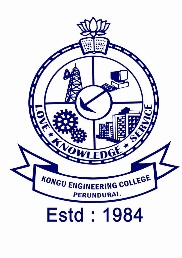 Application Ref no – (To be given by IIC KEC)Title of the proposed project		:Innovator Details				:Name (in capital letters as per records)	:Roll No 				:Department & Section			:Father’s name				:Date of Birth (dd/mm/yyyy)		:Email ID				:Mobile Number(s)			:Gender					:Educational Qualification		:Category (General/SC/ST/OBC)	:Aadhaar No (mandatory)		:Bank Account number & IFSC code	:Address (copy of Aadhaar card)		:Other Innovators Details (NOTE: If single innovator, kindly mention as NA in column Name)Brief description of the idea/ PoC highlighting the innovation (Addressed pain points?)(Max 500 words - Please use a separate sheet (Annexure I))(a) SectorAgriculture and Allied FieldsBio TechnologyBuilding Materials / Construction TechnologyElectricity, New and Renewable Energy and Environmental sustainabilityHealthcareInformation & Communication Technology (ICT)Sensor TechnologyManufacturing and EngineeringMicro and nano electronicsNew Materials including Nano MaterialsWater, Sanitation and Solid-Liquid Waste ManagementHousing –Urban and RuralTransportTele-communicationCyber-SecurityDrone TechnologySmart TextilesOther emerging areas or of social / national importance (b) Status of work already carried out (if any) such as. Please tick ✓ as applicable. TRL 0: Idea. Unproven Concept, No testing has been performedTRL 1: Basic Research. Principles postulated and observed but no experimental proof of concept availableTRL 2: Technology Formulation. Concept and application have been formulatedTRL 3: Applied Research: First Laboratory test completed; Proof of Concept (PoC)TRL 4: Small Scale Prototype built in a laboratory environment (“Ugly” Prototype)TRL 5: Large Scale Prototype tested in intended environment TRL 6: Prototype System tested in intended environment close to expected performanceTRL 7: Demonstration System operating in operational environment at pre-commercial scaleTRL 8: First of kind commercial system. Manufacturing issues resolvedTRL 9: Full Commercial application: Technology available for consumers      (c) Science and working principle behind the idea      (Max 500 words - Please use a separate sheet (Annexure II))     (d) Final outcome(s) / deliverable(s) of the project(Max 250 words - Please use a separate sheet (Annexure III)      (e) Who would be the beneficiary of this innovation and why?       (Max 500 words - Please use a separate sheet (Annexure IV)Proposed costs and time frameProject period in months: ________________________(Not more than 12 months)Activity details/work plan (If required, please use a separate sheet as Annexure V)Have you received financial support / award for your present work from any other sources? (if required, please furnish details in a sperate sheet as Annexure VI)Essential Criteria Have you also applied / in process of applying for any other project under any other KEC Innovation grant-   Yes / No (If Yes – Please mention the name of the Project) Declaration:I/ We, _______________________________, _______________________________ and ____________________________ undersigned declare that all the statements made in this application are true, complete and correct to the best of our knowledge and belief. Also, I/ we have not received any financial assistance for the present proposal from any other agency. If any information is found false or incorrect, my/ our candidature will stand cancelled and all my/ our claims will be forfeited. Place: 									Signature of the Innovator Date:Place: 									    Signature of the Mentor Date:Place: 								           Signature of the Co-MentorDate:										(If applicable)KONGU ENGINEERING COLLEGE 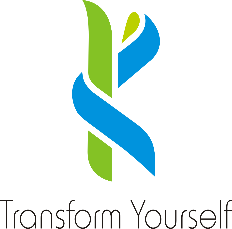 (Autonomous) PERUNDURAI, ERODE - 638 060KONGU ENGINEERING COLLEGE (Autonomous) PERUNDURAI, ERODE - 638 060KONGU ENGINEERING COLLEGE (Autonomous) PERUNDURAI, ERODE - 638 060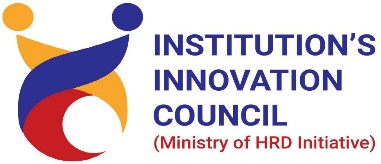 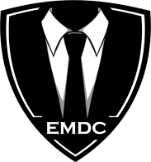 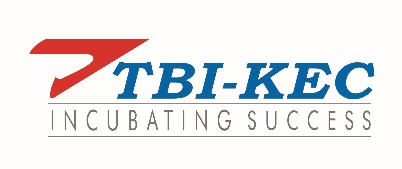 KEC SPARK FUND(An initiative by IICKEC, EMDC and TBI@KEC) For KEC StudentsKEC SPARK FUND(An initiative by IICKEC, EMDC and TBI@KEC) For KEC StudentsKEC SPARK FUND(An initiative by IICKEC, EMDC and TBI@KEC) For KEC StudentsCheck List (Please tick ✓ as applicable)Check List (Please tick ✓ as applicable)Check List (Please tick ✓ as applicable)Innovator(Signature with name)Mentor(Signature with name and seal)Co-Mentor(If applicable)Dept. Coordinator (IICKEC)HoD(Signature with name and seal)KONGU ENGINEERING COLLEGE 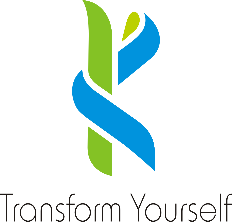 (Autonomous) PERUNDURAI, ERODE - 638 060KONGU ENGINEERING COLLEGE (Autonomous) PERUNDURAI, ERODE - 638 060KONGU ENGINEERING COLLEGE (Autonomous) PERUNDURAI, ERODE - 638 060KEC SPARK FUND –Innovation Grant Application Form(An initiative by IICKEC, EMDC and TBI@KEC) KEC SPARK FUND –Innovation Grant Application Form(An initiative by IICKEC, EMDC and TBI@KEC) KEC SPARK FUND –Innovation Grant Application Form(An initiative by IICKEC, EMDC and TBI@KEC) Postal AddressPermanent AddressOther Innovators’ NameDepartmentSectionRoll NoGenderContactEmail-idAadhar No.S. NoItemsProject CostProject CostS. NoItemsOwn Sharein Rs.Support soughtin Rs.1.Charges for R&D/ Design Engg / Consultancy/Testing/Expert cost2.Raw material/ Consumables/Spares3.Fabrication /Synthesis charges of working model or process4.Business Travel and Event participation Fees (Ceiling 5% of approved project cost)5.Patent filing Cost – (PCT- Ceiling 10% of approved project cost)6.Contingency - (Ceiling 10% of approved project cost)S. NoActivitiesMonitorable MilestonesDuration (months)Amount required in RsInnovator confirms that he/she has not been a recipient of any KEC fund or similar support previously / simultaneously / parallelly for the same innovative concept as proposed in this form. Innovation fund of KEC can be used only onceYes / NoInnovator confirms that he/she is fully committed to work towards the Proof of Concept (PoC) / Prototype development for which the support is being sought Yes / NoInnovator confirms that they will not avail the funding support in parallel for any other project support from KECYes / No